.Intro: 16 counts from the very first beat. Start dancing on vocals (11 seconds)Track available to download from www.linedancerweb.comDance rotates in CCW directionCharleston steps. Forward lock step. Side rock and stompRight side rock. Behind-side-cross., Left side rock. Coaster quarter turn LeftBack. Heel. Hold. Back. Heel. Hold. Vaudeville stepsNote: The fun bit!  On counts &1 – 2 place Left hand, palm down, above eyes and look to the LeftOn counts &3 – 4 place Right hand, palm down, above eyes and look to the RightTogether. Cross rock. Chasse quarter turn Left. Walk around three quarter turn LeftStart againBlackpool By The Sea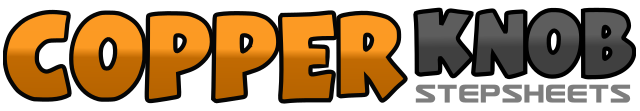 .......Count:32Wall:4Level:Improver.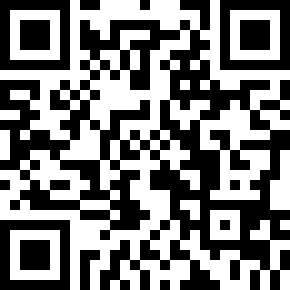 Choreographer:Gaye Teather (UK) - February 2016Gaye Teather (UK) - February 2016Gaye Teather (UK) - February 2016Gaye Teather (UK) - February 2016Gaye Teather (UK) - February 2016.Music:Blackpool by the Sea - Dave Sheriff : (Dance written as 95 bpm)Blackpool by the Sea - Dave Sheriff : (Dance written as 95 bpm)Blackpool by the Sea - Dave Sheriff : (Dance written as 95 bpm)Blackpool by the Sea - Dave Sheriff : (Dance written as 95 bpm)Blackpool by the Sea - Dave Sheriff : (Dance written as 95 bpm)........1 – 2Touch Right toe forward. Sweep Right out to Right and step back on Right3 – 4Touch Left toe back. Sweep Left out to Left and step forward on Left5&6Step forward on Right. Lock Left behind Right Step forward on Right7&8Rock Left to Left side. Recover onto Right. Stomp Left beside Right1 – 2Rock Right to Right side. Recover onto Left3&4Cross Right behind Left. Step Left to Left side. Cross Right over Left5 – 6Rock Left to Left side. Recover onto Right7&8Quarter turn Left stepping back on Left. Step Right beside Left. Step forward on Left (9 o’clock)&1 – 2Angling body to face Left diagonal step back on Right. Touch Left heel diagonally forward Left. Hold&3 – 4Angling body to face Right diagonal step back on Left. Touch Right heel diagonally forward Right. Hold&Straightening up to 9 o’clock step back on Right5&6Cross Left over Right. Step back on Right. Touch Left heel diagonally forward Left&Step back on Left7&8Cross Right over Left. Step back on Left. Touch Right heel diagonally forward Right&1 – 2Step Right beside Left. Cross rock Left over Right. Recover onto Right3&4Step Left to Left side. Step Right beside Left. Quarter turn Left stepping forward on Left5 – 8Walk around three quarter turn Left stepping Right. Left. Right. Left (9 o’clock)